  Nombre y firma de quien atendió al alumno:    ___ ___________________________________________________________________________  El Maestro-Tutor deberá imprimir este formato con copia y el Tutorado lo entregara al Depto. de Formación e Investigación Educativa, donde se dará seguimiento.Planta alta del edificio administrativo en la Dirección de Docencia. Ext. 2084, 2085, 2086 y 2087.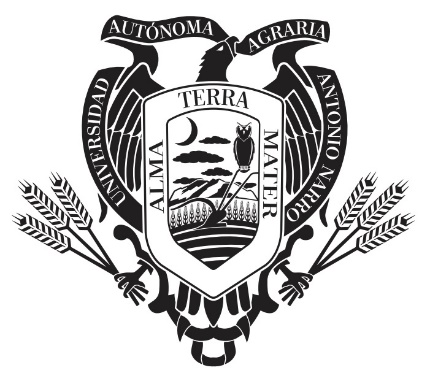 UNIVERSIDAD AUTÓNOMA AGRARIA ANTONIO NARRODirección de DocenciaSubdirección de Desarrollo EducativaDepartamento de Formación e Investigación EducativaPROGRAMA INSTITUCIONAL DE TUTORÍAS (PIT)Formato de Canalización y Atención a Alumnos de Programas Académicos Formato de Canalización y Atención a Alumnos de Programas Académicos Cuadro  1Cuadro  1Programa Académico: Fecha: Nombre del  Alumno: Matrícula:                                             Semestre:Nombre y firma del Maestro-Tutor: Fecha de Nacimiento:                                                                                                      Estado de procedencia:                                                                     Canalizado al área:Académica:______________________Psicológica:______________Salud:____________Problemática: Observaciones: Cuadro 2                                                                   SEGUIMIENTO DE SESIONESCuadro 2                                                                   SEGUIMIENTO DE SESIONESCuadro 2                                                                   SEGUIMIENTO DE SESIONESCuadro 2                                                                   SEGUIMIENTO DE SESIONESNo. SesiónFechaObservacionesFirma del alumno